JaneYSGOL GWYDDORAU GOFAL IECHYD RHAGLENNI ÔL-GOFRESTRU A RHAGLENNI CYSYLLTIOL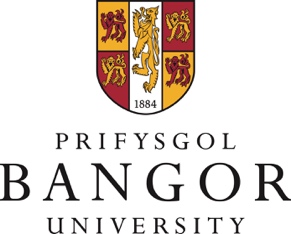 FFURFLEN GAIS MODIWLSCHOOL OF HEALTHCARE SCIENCESPOST REGISTRATION&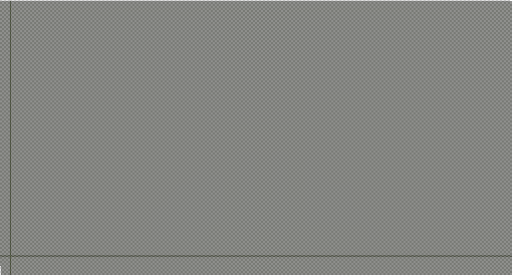 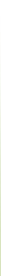 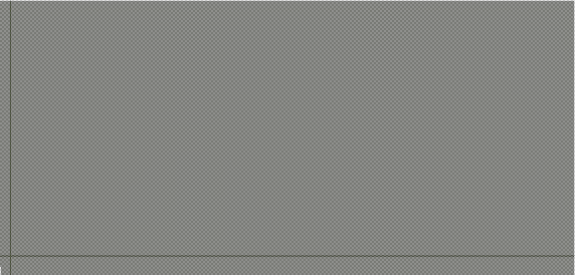 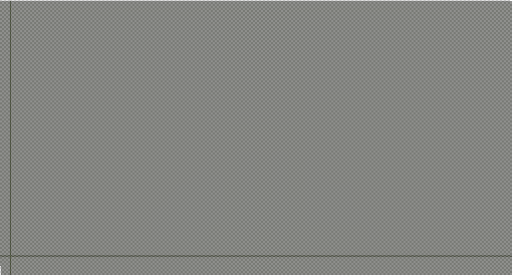 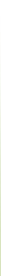 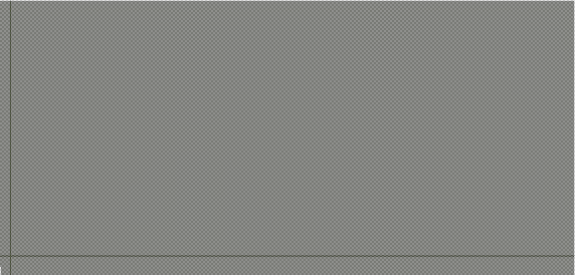 ASSOCIATE PROGRAMMESMODULE APPLICATION FORMTALU FFIOEDD A CHADARNHAU ABSENOLDEB ASTUDIO PAYMENT OF FEES AND CONFIRMATION OF STUDY LEAVERHAI NAD YDYNT YN GWEITHIO Â’R BCUHB NON - BCUHB EMPLOYEESANFONWCH EICH  FFURFLEN GAIS/GOFRESTRU WEDI EI LLENWI AT:PLEASE SEND COMPLETED APPLICATION/REGISTRATION FORM TO:  Email: s.jeffreys@bangor.ac.uk Post: Sandra Jeffreys, Admissions (RTP), PLPU Unit, Brigantia, Penrallt Road, Bangor Gwynedd LL57 2ASMANYLION PERSONOL / PERSONAL DETAILS (PLEASE COMPLETE ALL FIELDS WHERE POSSIBLE)MANYLION PERSONOL / PERSONAL DETAILS (PLEASE COMPLETE ALL FIELDS WHERE POSSIBLE)Teitl  / Title (Mr, Mrs, Ms etc.)Enw Llawn / Full NameCyfeiriad Cartref / Home Address DetailsCod Post / Post CodePLEASE PROVIDE A CURRENT EMAIL ADDRESS FOR ALL CORRESPONDANCERhif Ffôn / Tel Number*Rhif Symudol/Mobile Number*Dyddiad Geni / *Date of BirthGwlad Geni / Country of BirthTras Ethnig / Ethnic OriginTEITL Y MODIWL / MODULE TITLEDYDDIAD DECHRAU /COMMENCEMENT DATELLEOLIAD / VENUELEFEL / LEVEL 5, 6, 7MANYLION PROFFESIYNOL / PROFESSIONAL DETAILS  *(please complete all fields)MANYLION PROFFESIYNOL / PROFESSIONAL DETAILS  *(please complete all fields)MANYLION PROFFESIYNOL / PROFESSIONAL DETAILS  *(please complete all fields)Swydd Bresennol / *Current Position*Cyflogwr / *EmployerCyfeiriad Gwaith / Work AddressRhif Ffôn / Tel Number*Rhif Adnabod NMC / *NMC  Pin No*Dyddiad Dod i Ben / Expiry DateCwrs Ôl-gofrestru Modiwlau DdilynwydPrevious Post Registration Modules UndertakenCwrs Ôl-gofrestru Modiwlau DdilynwydPrevious Post Registration Modules UndertakenDyddiad CwblhauDate Completed* Dangoswch eich gallu yn y Gymraeg / Please indicate your proficiency in Welsh:* Dangoswch eich gallu yn y Gymraeg / Please indicate your proficiency in Welsh:Ddim yn siarad CymraegNon Welsh SpeakerIe/NaDysgwr CymraegWelsh LearnerYda/Nac ydwSiaradwr CymraegWelsh SpeakerYdw/Nac YdwHoffech chi dderbyn gohebiaeth yn y GymraegWould you like to receive correspondence in WelshTALU FFIOEDD A CHADARNHAU ABSENOLDEB ASTUDIOPAYMENT OF FEES AND CONFIRMATION OF STUDY LEAVEGWEITHWYR BCUHB EMPLOYEESTALU FFIOEDD A CHADARNHAU ABSENOLDEB ASTUDIOPAYMENT OF FEES AND CONFIRMATION OF STUDY LEAVEGWEITHWYR BCUHB EMPLOYEESTALU FFIOEDD A CHADARNHAU ABSENOLDEB ASTUDIOPAYMENT OF FEES AND CONFIRMATION OF STUDY LEAVEGWEITHWYR BCUHB EMPLOYEESPlease confirm Mandatory Training is up to date as per BCUHB Policy Yes/NoEnw’r Rheolwr / Manager nameLlofnod y Rheolwr / Manager signatureDyddiad / DateI’W LENWI GAN Y DIRPRWY GYFARWYDDWR NYRSIO (ADDYSG) / TO BE COMPLETED BYTHE DEPUTY DIRECTOR OF NURSING (EDUCATION):**DILËWCH FEL BO ANGEN // **PLEASE DELETE AS APPROPRIATE:* FFIOEDD I’W TALU GAN GONTRACTAU CYFREDOL YR YMDDIRIEDOLAETH  Â PHRIFYSGOL BANGOR FEES ARE TO BE COVERED BY CURRENT TRUST CONTRACTS WITH BANGOR UNIVERSITY:*FFIOEDD I’W TALU GAN GYLLID CONTRACT NLIAH / FEES ARE TO BE COVERED BY NLIAH CONTRACT FUNDINGI’W LENWI GAN Y DIRPRWY GYFARWYDDWR NYRSIO (ADDYSG) / TO BE COMPLETED BYTHE DEPUTY DIRECTOR OF NURSING (EDUCATION):**DILËWCH FEL BO ANGEN // **PLEASE DELETE AS APPROPRIATE:* FFIOEDD I’W TALU GAN GONTRACTAU CYFREDOL YR YMDDIRIEDOLAETH  Â PHRIFYSGOL BANGOR FEES ARE TO BE COVERED BY CURRENT TRUST CONTRACTS WITH BANGOR UNIVERSITY:*FFIOEDD I’W TALU GAN GYLLID CONTRACT NLIAH / FEES ARE TO BE COVERED BY NLIAH CONTRACT FUNDINGI’W LENWI GAN Y DIRPRWY GYFARWYDDWR NYRSIO (ADDYSG) / TO BE COMPLETED BYTHE DEPUTY DIRECTOR OF NURSING (EDUCATION):**DILËWCH FEL BO ANGEN // **PLEASE DELETE AS APPROPRIATE:* FFIOEDD I’W TALU GAN GONTRACTAU CYFREDOL YR YMDDIRIEDOLAETH  Â PHRIFYSGOL BANGOR FEES ARE TO BE COVERED BY CURRENT TRUST CONTRACTS WITH BANGOR UNIVERSITY:*FFIOEDD I’W TALU GAN GYLLID CONTRACT NLIAH / FEES ARE TO BE COVERED BY NLIAH CONTRACT FUNDINGLlofnod y Dirprwy Gyfarwyddwr Nyrsio (Addysg) Deputy Director of Nursing (Education) SignatureLlofnod y Dirprwy Gyfarwyddwr Nyrsio (Addysg) Deputy Director of Nursing (Education) SignatureLlofnod y Myfyriwr / CyflogwrStudent   /   Employer signature:Dyddiad     /     Date:Cyfeiriad Anfoneb  / Invoice Address:At ddefnydd y swyddfa’n unig / For Office Use OnlyAt ddefnydd y swyddfa’n unig / For Office Use OnlyDerbyniwyd y cais / Application received:Anfonwyd llythyr cynnig / Offer letter sent:Rhoddwyd i mewn yn Banner / Entered on Banner: